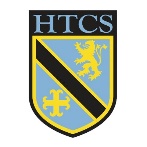 LessonLearning FocusAssessmentKey Words1Exploring chapter 1 – how does Watson fulfil the role of frame narrator?Self-assessmentdeductionantagonisticsuspensetragedysymbolisminvestigationdemonstrationanalyseevaluateholisticironictransferrableindependentcrucialingenuity2Exploring chapter 2 – Mary Morstan’s role. Self-assessmentdeductionantagonisticsuspensetragedysymbolisminvestigationdemonstrationanalyseevaluateholisticironictransferrableindependentcrucialingenuity3Understanding context and how this links to the text.Self-assessmentdeductionantagonisticsuspensetragedysymbolisminvestigationdemonstrationanalyseevaluateholisticironictransferrableindependentcrucialingenuity4Exploring chapter 3 – how is pathetic fallacy used?Self-assessmentdeductionantagonisticsuspensetragedysymbolisminvestigationdemonstrationanalyseevaluateholisticironictransferrableindependentcrucialingenuity5&6Exploring and analysing some of the main themes in the novella so far and making contextual links.Green Pendeductionantagonisticsuspensetragedysymbolisminvestigationdemonstrationanalyseevaluateholisticironictransferrableindependentcrucialingenuity7Exploring and understanding chapter 4. Self-assessmentdeductionantagonisticsuspensetragedysymbolisminvestigationdemonstrationanalyseevaluateholisticironictransferrableindependentcrucialingenuity8&9How is setting important? What is the setting like in chapter 5? Green Pendeductionantagonisticsuspensetragedysymbolisminvestigationdemonstrationanalyseevaluateholisticironictransferrableindependentcrucialingenuity10&11Extended writing preparation. Extended writing on Holmes. GCSE question.  Extended writedeductionantagonisticsuspensetragedysymbolisminvestigationdemonstrationanalyseevaluateholisticironictransferrableindependentcrucialingenuity12Group presentations on the characters.Group work.deductionantagonisticsuspensetragedysymbolisminvestigationdemonstrationanalyseevaluateholisticironictransferrableindependentcrucialingenuity13&14Analyse how the plot develops in chapters 7&8.Green Pendeductionantagonisticsuspensetragedysymbolisminvestigationdemonstrationanalyseevaluateholisticironictransferrableindependentcrucialingenuity15&16Summarising different texts – Language p2 link.Self-assessmentdeductionantagonisticsuspensetragedysymbolisminvestigationdemonstrationanalyseevaluateholisticironictransferrableindependentcrucialingenuity17Analyse the roles of the characters in the novella. Peer assessmentdeductionantagonisticsuspensetragedysymbolisminvestigationdemonstrationanalyseevaluateholisticironictransferrableindependentcrucialingenuity18How important is chapter 10? Self-assessmentdeductionantagonisticsuspensetragedysymbolisminvestigationdemonstrationanalyseevaluateholisticironictransferrableindependentcrucialingenuity19&20Writing PEEEC chains – assessment preparationGreen Pendeductionantagonisticsuspensetragedysymbolisminvestigationdemonstrationanalyseevaluateholisticironictransferrableindependentcrucialingenuity21The end of the novel. Assessment prep. Green Pendeductionantagonisticsuspensetragedysymbolisminvestigationdemonstrationanalyseevaluateholisticironictransferrableindependentcrucialingenuity22&23Assessment practice and feedback.Green Pendeductionantagonisticsuspensetragedysymbolisminvestigationdemonstrationanalyseevaluateholisticironictransferrableindependentcrucialingenuity24AssessmentAssessmentdeductionantagonisticsuspensetragedysymbolisminvestigationdemonstrationanalyseevaluateholisticironictransferrableindependentcrucialingenuityTopicCriteriaRAGReading and responding to unseen textsShow an clear understanding of language and structureReading and responding to unseen textsSelect and apply textual detail to        develop an effective responseReading and responding to unseen textsMake accurate use of subject terminologyWider exploration of textsDemonstrate skills for evaluationWider exploration of textsConvey an accurate understanding of writer’s methodsWider exploration of textsRespond to tasks set, linking to whole texts studiedWider exploration of textsExplore ideas, perspectives and contextual factors